ZENITH BRINGS BACK THE FIRST EL PRIMERO WATCH WITH A GRADIENT DIAL  FROM 1969: CHRONOMASTER REVIVAL A385.A legend is born again: Zenith is bringing back one of the earliest and most emblematic El Primero-equipped chronographs from the earliest days of the revolutionary calibre in the form of a Chronomaster Revival model. 1969 was certainly a year to remember for Zenith and would go down in the annals of watchmaking history as the year that forever changed the chronograph. It was the year that the Zenith El Primero, the world’s first automatic high-frequency chronograph, was unveiled to the world. It made its debut in three distinct stainless steel models. Among them was the A385, a tonneau-shaped steel chronograph with an eye-catching brown gradient dial, which was the first “smoked” dial ever to be made in the watch industry and for Zenith. In fact, the A385 made headlines back in 1970, when it took part in Zenith’s “Operation Sky”. This extreme test consisted of strapping the watch to an Air France Boeing 707’s landing gear on a flight from Paris to New York to test its resistance to external aggressions such as drastic temperature fluctuations, wind force and changing air pressure. Upon landing, the watch was still functioning perfectly. This daring feat was a testament to the confidence those who had tirelessly worked on the El Primero calibre held, as well as tangible proof that a mechanical movement was superior to the nascent quartz movements of the time, which couldn’t have stood the temperature differences endured by the watch during the flight.After over 50 years, the time has come for the A385 to make its return in the form of a Chronomaster Revival model. Far more than just a vintage-inspired creation, the Chronomaster Revival A385 is an actual reproduction of the original model from 1969 in an exercise of “reverse engineering” by the Manufacture. Using the original blueprints and production plans, each part of the A385’s 37mm tonneau-shaped stainless steel case, including the pump-style pushers, is faithful to the original 1969 model. The only differences, are the domed sapphire crystal instead of an acrylic glass and the display back instead of the closed solid steel case back, offering an unobstructed view of the El Primero 400 chronograph movement.What made the A385 truly stand was its smoked brown gradient dial with a vignette effect that blackens towards the edges and provides a striking sense of visual depth, as if the dial was domed. For this Chronomaster Revival piece, Zenith sought to recreate the same warm tones and gradient effect, almost indistinguishable from the original with its red chronograph central second hand and silvery-white chronograph counters.Keeping with the retro theme, the Chronomaster Revival A385 is available in two options that could have come straight from 1969: The first is the steel “ladder” bracelet, a modern remake of the Gay Frères bracelets that became emblematic of the early El Primero watches. The second option is a light brown calf leather strap that will develop a unique patina with wear and time.With its historically correct proportions, striking dial and unwavering El Primero performance, the Chronomaster Revival A385 is a welcome addition to the Chronomaster lineup by those who appreciate the timeless look and feel of this exceptional chronograph.The Chronomaster A385 is available at Zenith Boutiques and online shop, as well as at authorized retailers around the world.ZENITH: TIME TO REACH YOUR STAR.Zenith exists to inspire individuals to pursue their dreams and make them come true – against all odds. Since its establishment in 1865, Zenith became the first watch manufacture in the modern sense of the term, and its watches have accompanied extraordinary figures that dreamt big and strived to achieve the impossible – from Louis Blériot’s history-making flight across the English Channel to Felix Baumgartner’s record-setting stratospheric free-fall jump. With innovation as its guiding star, Zenith features exceptional in-house developed and manufactured movements in all its watches. From the first automatic chronograph, the El Primero, to the fastest chronograph with a 1/100th of a second precision, the El Primero 21, as well as the Inventor that reinvents the regulating organ by replacing the 30+ components with a single monolithic element, the manufacture is always pushing the boundaries of what's possible. Zenith has been shaping the future of Swiss watchmaking since 1865, accompanying those who dare to challenge themselves and break barriers. The time to reach your star is now.CHRONOMASTER REVIVAL A385 Reference: 03.A384.400/385.C855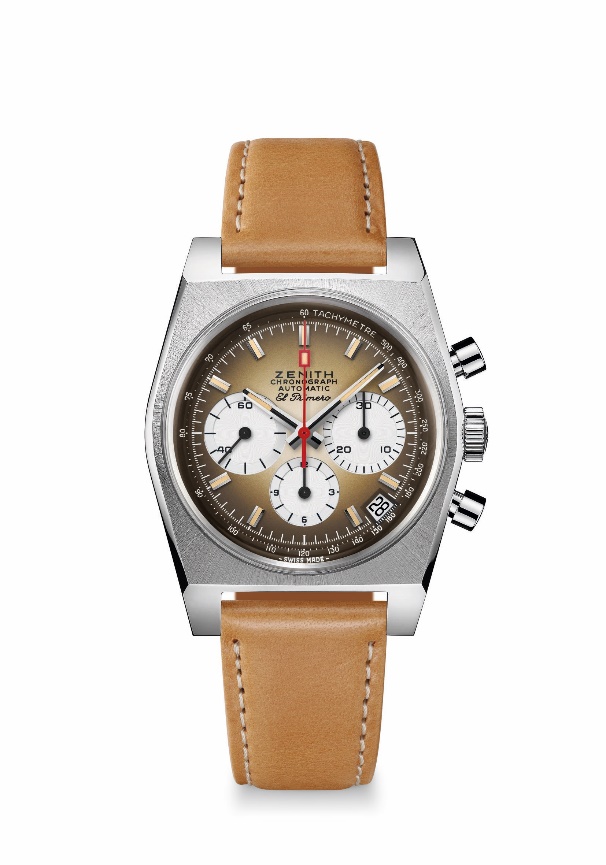 Key points: First gradient dial in watchmaking industry back in 1969. Original Revival of the 1969 Reference A385 with 37 mm diameter.Automatic El Primero column-wheel chronograph movement.Movement: El Primero 400 AutomaticFrequency: 36,000 VpH (5 Hz)Power-reserve.: min. 50 hoursFunctions: Hours and minutes in the centre. Small seconds at 9 o'clockChronograph: Central chronograph hand, 12-hour counter at 6 o'clock, 30-minute counter at 3 o'clock. Tachymetric scale. Date indication at 4:30Price 7900 CHFMaterial: Stainless steel 
Water-resistance: 5 ATM
Dial: Smoked brown gradient dial with white-coloured counters
Hour-markers: Rhodium-plated, faceted and coated with beige Super-LumiNova®SLN 
Hands: Rhodium-plated, faceted and coated with beige Super-LumiNova®SLN Bracelet & Buckle: Light brown calf leather strap with protective rubber lining and a stainless steel pin buckle. CHRONOMASTER REVIVAL A385 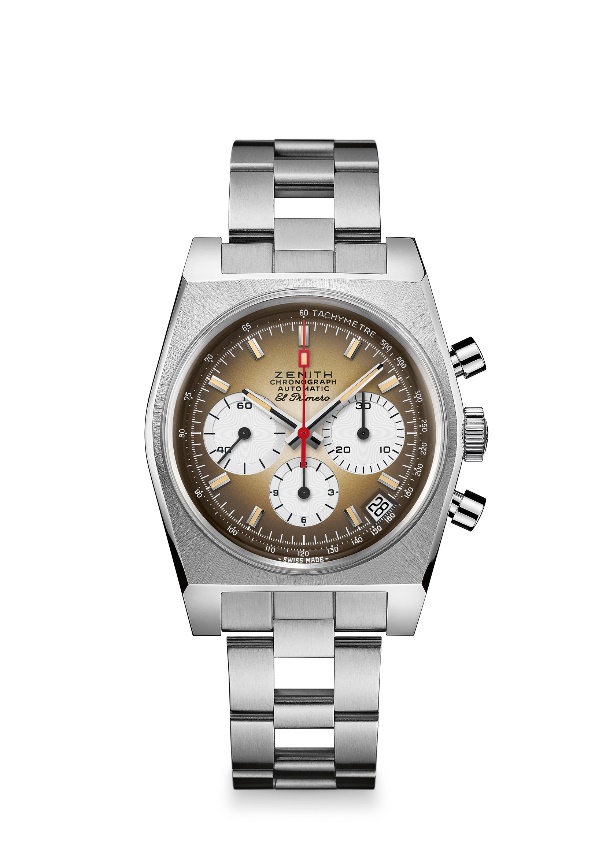 Reference: 03.A384.400/385.M385Key points: First gradient dial in watchmaking industry back in 1969.Original Revival of the 1969 Reference A385 with 37 mm diameter.Automatic El Primero column-wheel chronograph movement.Movement: El Primero 400 AutomaticFrequency: 36,000 VpH (5 Hz)Power-reserve.: min. 50 hoursFunctions: Hours and minutes in the centre. Small seconds at 9 o'clockChronograph: Central chronograph hand, 12-hour counter at 6 o'clock, 30-minute counter at 3 o'clock. Tachymetric scale. Date indication at 4:30Price 8400 CHFMaterial: Stainless steel 
Water-resistance: 5 ATM
Dial: Smoked brown gradient dial with white-coloured counters
Hour-markers: Rhodium-plated, faceted and coated with beige Super-LumiNova®SLN 
Hands: Rhodium-plated, faceted and coated with beige Super-LumiNova®SLN Bracelet & Buckle: “Ladder” bracelet with stainless steel double folding clasp.